项目1：牙科综合治疗机一、主要功能：满足口腔临床操作二、主要技术参数：1)	病人椅：1.	电动液压系统驱动，升降速度可调2.	可设定四个自动记忆工作椅位，医生位、助手位操作面板和脚控开关均可控制3.	牙椅有自动紧急刹停装置4.	有独立净水供水系统2)	医生位：1. 下挂式医生治疗台，每个器械挂架可独立调节角度2. 配备有可控制病人椅工作及并采用气控电技术设计，用膜片阀控制气、水的开关, 遇到停电或电气故障也能使用三用枪及涡轮手机3. 配备手机导管冲洗消毒装置，手机废油收集及消音装置、可蒸汽消毒的三用喷枪4. 脚控开关可控制手机转速、手机喷雾和单喷气功能5. 内置管路消毒系统，管路防回吸3)	助手位：1. 伸缩式助手位，助手位可向医生侧拉伸，含3个器械搁架，器械搁架可独立调节角度，带微动开关，可遥控负压泵开关，并配备限位防撞系统2. 内置蒸馏水瓶，提供手机及三用喷枪的独立供水4)	医生椅：1. 五轮滚动，压缩汽缸升降2. 椅座高度、靠背高度、靠背倾斜度均可调节三、配置：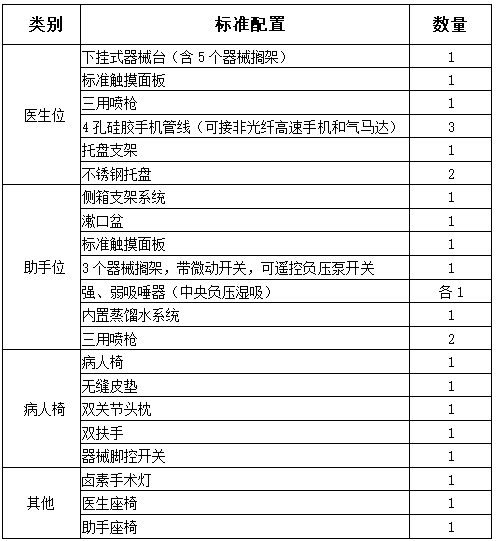 四、售后服务（包括保修价格、质保期等）：原厂质保期不少于 2 年。项目2：牙科综合治疗机一、主要功能：满足口腔临床操作二、主要技术参数：1)	病人椅：1. 混合电动液压驱动系统，下降速度可调，遇断电情况能临时操作气动手术器械2. 可设定四个自动记忆工作椅位，医生位、助手位操作面板和脚控开关均可控制3. 双关节病人头枕，能伸长、向前调节、下放至椅背及前后仰锁定4. 有独立净水供水系统2)	医生位：1. 上挂式医生治疗台，配有多功能触控面板，可设定四个记忆工作椅位，医生位、助手位触控面板及脚控开关均可控制椅位运动；可程序控制智能记忆椅位运动；可控制漱口水、冲盂、手术灯2. 采用气控电技术设计，用膜片阀控制气、水的开关, 遇到停电或电气故障也能使用三用枪及涡轮手机3. 配备可蒸汽消毒的三用喷枪、手机及三用喷枪的独立供水系统、手机废油收集及消音装置、手机导管冲洗消毒装置4. 脚控开关可控制手机转速、手机喷雾和单喷气功能5. 内置管路消毒系统，管路防回吸3)	助手位：1. 分体式助手位，不随椅升降，装于助手位的手术灯、器械操作台不会因椅位升降产生晃动，保障运行稳定，配备三个器械搁架，均可独立调节旋转角度，并采用一体式可拆卸玻璃漱口盆，提供有效的固体分离器2. 内置2公升手机独立供水系统3. 水杯注水和漱口盆冲水均提供手控或定时注水的功能，水量均可设定并储存4. 吸唾前端控制阀优质铝合金制作，可拆卸高温蒸汽消毒4)	手术灯：1. 亮度可调LED手术灯，防紫外线透射灯罩，提供无影冷光源2. 椅位设定同步自动开关系统，手术灯到达工作位置自动打开5)	医生椅：1. 五轮滚动，不锈钢压缩汽缸升降2. 椅座高度、靠背高度、靠背倾斜度均可调节三、配置：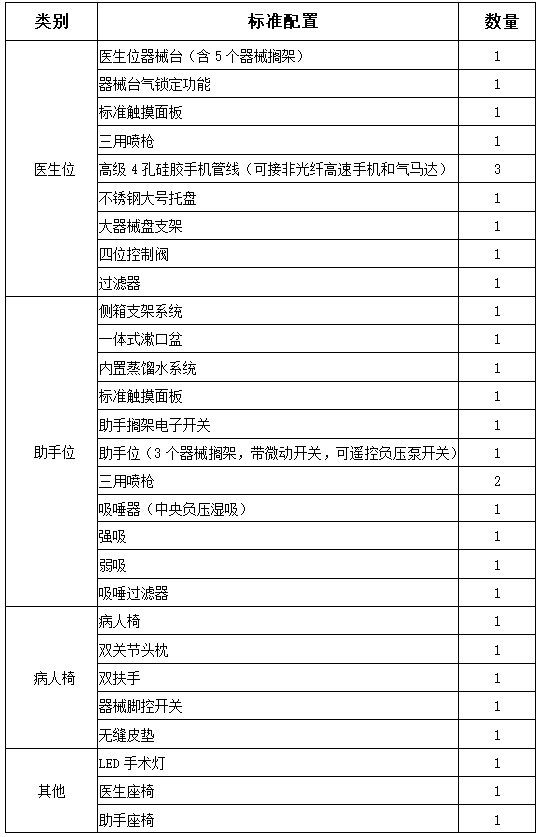 四、售后服务（包括保修价格、质保期等）：原厂质保期不少于 2 年。项目3：胰岛素泵一、主要功能：1.持续胰岛素皮下输注；2.基础胰岛素输注和餐前大剂量胰岛素输注；3.大剂量向导，能根据用泵者自身胰岛素使用剂量和临时摄入食物碳水数，计算出所需打入胰岛素剂量；4.双方波，可将大剂量输注时间 调整为30分钟至8个小时；5.历史记录：大剂量、血糖仪、每月历史、报警历史。二、主要技术参数：1.基础率最小步长：0.25u/小时；2.基础率范围0-35u/小时；3.基础率时段 48段；4.基础模式；5.大剂量最小输注量0.025u；6.有校正大剂量功能；7.双波模式下放持续30分钟至8小时；8.声响/震动/声响加震动，通知指示闪灯报警；9.储药器药量提醒；10.管路更换提示；11.错过餐前大剂量提示；12.自动暂停提示；13.用于成人和新生儿。三、配置：胰岛素泵1台，皮带夹 1个，活动保护夹 1个，管路夹1个，5号电池2节，其他文件（保单、使用日志、医疗急救卡等）1套。四、售后服务（包括保修价格、质保期等）：原厂质保期不少于4年。